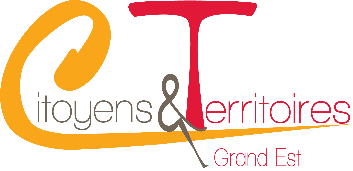 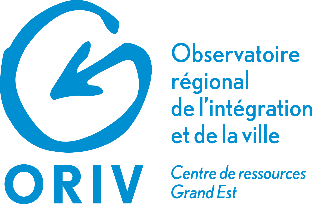 JOURNEE REGIONALE 24 NOVEMBRE 2022Initiatives citoyennes et dynamiques institutionnellesQuel dialogue ? Quelles articulations ?PRESENTATION D’EXPERIENCETITRE DE L’EXPERIENCE :En environ 1 000 CEC (Caractères Espace Compris), merci de présenter l’expérience en « zoomant » sur le dialogue institution/association/citoyenPOUR ETAYER VOS/NOS REFLEXIONS, sur une échelle de 1 (très peu ou pas du tout) à 5 (beaucoup ou tout à fait), comment qualifieriez-vous certains aspects de votre expérience ?Pas du toutTrès peuUn peuBeaucoupTout à faitCette expérience est durable12345Cette expérience est ponctuelle12345Cette expérience relève d’une (ou plusieurs) initiative(s) citoyenne(s) spontanée(s)/non organisée(s)12345Cette expérience relève d’une (ou plusieurs) initiative(s) associative(s)12345Cette expérience relève de l’initiative institutionnelle12345Cette expérience repose sur des rapports de confiance entre les acteurs12345Cette expérience repose sur des rapports de force entre les acteurs12345Cette expérience voit se succéder les conflits citoyens/associations/institutions12345Cette expérience est une illustration des possibles coopérations citoyens/associations/institutions12345Durant cette expérience, + de décisions sont prises par l’institution12345Durant cette expérience, + de décisions sont prises par les citoyens, l’association12345Durant cette expérience, + de décisions sont prises par les premiers concernés12345